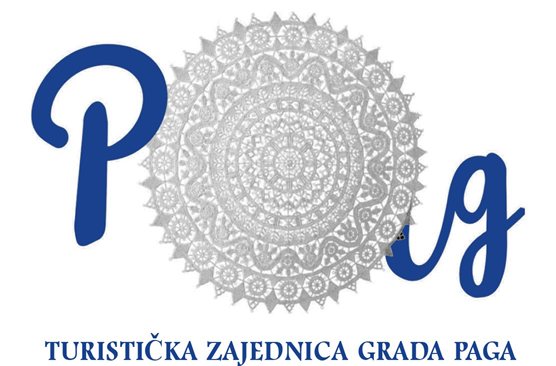 P R O G R A M   R A D A- 31.12.2022.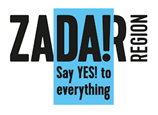 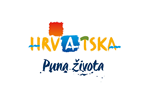 Sadržaj: UVOD.....................................................................................................................................1Ostvareni turistički rezultati 1.01. do 31.09,2021………………………………………………………………31. IZVORNI PRIHODI ............................................................................................................111. ISTRAŽIVANJE I STRATEŠKO PLANIRANJE.........................................................................122. RAZVOJ TURISTIČKOG PROIZVODA .................................................................................132.1. Identifikacija i vrednovanje resursa te strukturiranje turističkih proizvoda ................132.2. Sustavi označavanja kvalitete turističkog proizvoda....................................................142.3. Podrška razvoju turističkih događanja.........................................................................152.4. Turistička infrastruktura ..............................................................................................182.5. Podrška turističkoj industriji.........................................................................................183. KOMUNIKACIJA I OGLAŠAVANJE .....................................................................................193.4. Marketinške i poslovne suradnje..................................................................................193.5. Sajmovi, posebne prezentacije i radionice....................................................................223.6. Suradnja s organizatorima putovanja............................................................................223.7. Kreiranje promotivnog materijala……….. ...................................................................... 234. DESTINACIJSKI MENADŽMENT .........................................................................................244.1. Turistički informacijski sustavi i aplikacije......................................................................244.2. Upravljanje kvalitetom u destinaciji...............................................................................244.3. Poticanje na očuvanje i uređenje okoliša.......................................................................255. ČLANSTVO U STRUKOVNIM ORGANIZACIJAMA................................................................265.1. Međunarodne strukovne organizacije...........................................................................265.2. Domaće strukovne organizacije ....................................................................................266. ADMINISTARITVNI POSLOVI..............................................................................................266.1. Plaće ..............................................................................................................................276.2. Materijalni troškovi .......................................................................................................276.3. Rashodi za rad Tijela turističke zajednice ......................................................................277. Rezerva .............................................................................................................................27                                                   UVODTuristička zajednica Grada Paga izrađuje Program rada i Financijski plan za 2022. godinu po metodologiji i obaveznim uputama  na temelju čl. 55. i 57. Zakona o turističkim zajednicama i promicanju hrvatskog turizma  (NN 52/19 i 42/20) kojeg je obavezna u postupku donošenja međusobno uskladiti i koordinirati s Turističkom zajednicom Zadarske županije. Nakon dobivanja suglasnosti, isti se predaje nadležnim tijelima na usvajanje. Prema članku 32. Zakona o turističkim zajednicama i promicanju hrvatskog turizma /(NN 52/19 i 42/20)  te sukladno strateškim dokumentima jedinice lokalne, regionalne i nacionalne  samouprave Turistička zajednica Grada Paga izvršavati će zakonom propisane zadaće temeljene na specifičnosti destinacije i ciljeva razvoja turizma. Također, i ove godine je vrlo izazovno i nesigurno  planirati bilo mnoge aktivnosti zbog pandemije COVID -19,a najviše po pitanju održavanja manifestacija. Program rada za 2022. godinu izrađen je  na temelju: Ostvarenih rezultata turističkog prometa od 1.01. do 31.09. 29021. godineStanja i raspoloživosti smještajnih kapaciteta na području Grada PagaProjekata započetih u 2021. ili ranijih godinaTuristička zajednica Grada Paga će kao svoj osnovni cilj nastaviti što je moguće u većem obimu promovirati destinaciju na domaćem i inozemnom tržištu te raditi na poboljšanju uvjeta boravka gostiju. Jedan od ciljeva je poticanje udruga i drugih dionika na sudjelovanju u uređenju okoliša i u ekološkim akcijama i općenito u uređenju destinacije. TZ Grada Paga će biti usmjerena na organizaciju i sudjelovanje u organizaciji u mnogobrojnim manifestacijama na području Grada Paga te poticanju i osmišljavanju novih kojima će se privući gosti, a posebno u pred i posezoni. TZ Grada Paga će razvijati i poticati razvoj raznolikih mogućih sadržaja prateći suvremenu turističku potražnju za doživljajnim, aktivnim i edukativno-zabavnim iskustvima koja počivaju na očuvanom prostoru, bogatoj kulturnoj baštini i lokalnoj tradiciji.Jedna od najvažnijih aktivnosti promocije naše destinacije u vidu izrade novih promotivnih materijala kao i stvaranje, održavanje i redovito kreiranje sadržaja na mrežnim stranicama destinacije i profilima društvenih mrežaNastavljamo sa suradnjom s turističkim zajednicama na otoku Pagu u već započetim projektima razvoja outdoora  i projektu Pag na meniju te brendiranja destinacije u tom pravcu. TZ Grada Paga će nastaviti aktivan rad na razvoju vjerskog turizma za koje ima značajne preduvjete te su napravljeni temeljni koraci ( suradnja s Benediktinskim samostanom, Župnim uredom, Zadarskom nadbiskupijom).Paška čipka je jedan od najvažnijih i najjačih  simbola u komuniciranju tržišnog identiteta Grada, kako radi njezinog UNESCO statusa, tako i iz razloga što se ornamentika čipke na asocijativnoj razini izvanredno prenosi i na druga karakteristična obilježja Grada Paga.  U tom pravcu, TZ Grada Paga će sudjelovati u izradi idejnog rješenja u projektu Suhozidna čipka kojim će se značajno obogatiti cjelogodišnja turistička ponuda, a ujedno i brendiranje paške čipke kao turističkog proizvoda destinacije.  Također, u našim aktivnostima biti ćemo usmjereni na suradnju s Turističkom zajednicom Zadarske županije, HTZ-om i Ministarstvo turizma i sporta RH vodeći računa da zadaće koje provodimo budu usklađene sa strateškim marketinškim smjernicama i uputama regionalne turističke zajednice i Hrvatske turističke zajednice. To se posebno odnosi na koordiniranje s regionalnom turističkom zajednicom u provedbi operativnih marketinških aktivnostiU slijedećoj 2022. godini jedna od značajnijih aktivnosti je planiranje, izrada, postavljanje i održavanje sustava turističke signalizacije u suradnji s jedinicom lokalne samouprave  s ciljem poboljšanja uvjeta boravka gostiju. TZG Paga će, samostalno ili u suradnji s jedinicom lokalne samouprave i drugim subjektima javnog ili privatnog sektora, pratiti natječaje za razvoj javne turističke ponude i infrastrukture kroz sufinanciranje iz nacionalnih izvora, fondova Europske unije i ostalih izvora financiranja te aplicirati na iste ukoliko su ispunjeni preduvjeti. Stalna aktivnost koju planiramo jest koordinacija i komunikacija s dionicima privatnog i javnog sektora u destinaciji radi podizanja kvalitete turističkog iskustva, funkcioniranja, dostupnosti i kvalitete javnih usluga, servisa i komunalnih službi na području turističke destinacije te razvojne aktivnosti vezane uz povezivanje elemenata ponude u pakete i proizvode posebno po pitanju outdoora te vjerskog turizma. Nastavljamo i dalje operativno sudjelovanje u provedbi aktivnosti sustava eVisitor i ostalim turističkim informacijskim sustavima sukladno uputama regionalne turističke zajednice i Hrvatske turističke zajednice kao što su: jedinstveni turistički informacijski portal te evidencija posjetitelja i svih oblika turističke ponude.TZ Grada Paga će, kao i do sada, pružati  podršku u organizaciji studijskih putovanja novinara i predstavnika organizatora putovanja u suradnji s regionalnom turističkom zajednicom te u suradnji s Hrvatskom turističkom zajednicomPrema članku 56. Zakona o turističkim zajednicama  i promicanju hrvatskog turizma ( NN 52/2019 od 22.5.2019.) Program rada sa financijskim planom za 2022. godinu obvezno sadrži sve pojedinačno utvrđene planirane zadatke i potrebna financijska sredstva za njihovo izvršenje te posebno planirane zadatke prema zadanoj metodologiji .Sve stavke prihodovne i rashodovne strane planirane su oprezno i s rezervom zbog epidemije virusom COVID 19 i neizvjesnosti oko ostvarenja turističke sezone, a time i prihodovne strane.Ostvareni turistički rezultati od 1. siječnja do 31. rujna 2021. godineOva analiza turističke sezone 2021. temelji se na podacima uz sustava eVisitor i  na podacima o kapacitetima dostavljenim od Ureda državne uprave za turizam Zadar /Ispostava Pag. Za analizu turističkog prometa na području Grada Paga korišteni su podaci u vremenskom periodu od 1. siječnja do 30. rujna 2021. godine te ih usporedili s istim promatranim razdobljem od posljednjih pet godina /2017., 2018., 2019. i 2020. godina/  kako bi što bolje uočili trend turističkog prometa.Iz predstavljenih tablica i grafova evidentni su podaci o ukupnom broju dolazaka i noćenja, zatim dolazaka domaćih i stranih gostiju te njihova ostvarena noćenja, zatim ostvarena noćenja po mjesecima, po vrstama smještajnih jedinica te dolasci i noćenja prema zemlji prebivališta. Ono što je za istaknuti jest da su gotovo svi turistički dionici zadovoljni rezultatima ovogodišnje turističke sezone posebno jer je predsezona bila slabija uz veliku neizvjesnost zbog pandemije COVID -19 i još svježa sjećanja na kolovoz 2020. godine kada je turistička sezona prekinuta zbog porasta oboljelih. Ovogodišnjim brojkama moramo biti zadovoljni jer smo ih prestali uspoređivati s prošlom 2020. godinom već smo se bazirali na usporedbu s uspješnom 2019. turističkom godinom. Tablica 1. / Grafikon : Dolasci i noćenja turista u prvih 9 mjeseci 2019. i 2021.Tako je iz Tablice1./Grafikona vidljivo da je od 1.01. do 30.09. 2021. ostvareno 88% dolazaka i 90% noćenja u odnosu na 2019. godinu. Tablica 2./ Grafikon :  Dolasci i noćenja turista na području TZ Grada Paga u razdoblju 2017.-30.9.2021.Prema prikupljenim podacima, u prvih devet mjeseci 2021. godine na području TZ Grada Paga boravilo je 103.622 gostiju koji su ostvarili 864.041 noćenje. U usporedbi s prošlogodišnjim podacima bilježimo 49% više dolazaka i 28% više noćenja. Prosječan broj dana boravka posjetitelja ove godine iznosi 8,3 dana.  Tablica 3.  Dolasci domaćih i stranih turista te ostvarena noćenja u razdoblju 2017.-30.9.2021.U periodu od 1.01. do 30.09. 2021. godine na području Grada Paga evidentirano je 17.887 dolazaka domaćih gostiju koji su ostvarili 180.518 noćenja dok je stranih gostiju bilo prijavljeno 85.735 koji su ostvarili 683.523 noćenja. Grafikon/ Udio stranih i domaćih turista u ukupno ostvarenim dolascima i noćenjima u prvih devet mjeseci 2021.        Broj registriranih dolazaka domaćih gostiju veći je za 20%, a broj noćenja je manji za 6% u odnosu na prošlu godinu.  Broj registriranih dolazaka stranih gostiju veći je za 57%, a noćenja za 42% u odnosu na prošlu godinu. Tablica 5 /  Struktura smještajnih jedinicaNa području Grada Paga evidentirano je ukupno 21.854 kreveta od čega je 9.895 ili 45,3% nekomercijalnih. Od komercijalnih kreveta, najviše 6.523 (cca30%) ih je registrirano u objektima u domaćinstvu. Slijede ležajevi u kampu 3.627 ili 16,6 %.od ukupnog broja. Nakon toga je 883 ležajeva u hotelima i ostalim objektima za smještaj.Na području grada Paga je ukupno kategorizirano 11.959 kreveta i kamp jedinica u komercijalnom smještaju ili 54% od ukupnog broja smještajnih jedinica. Grafikon/ Struktura komercijalnih smještajnih jedinicaU strukturi komercijalnog smještaja najveći broj smještajnih jedinica se nalazi u objektima u domaćinstvu, 54,5%.Na drugom mjestu su jedinice u kampovima, 30,3%.Hoteli čine 7,4%, a ostali ugostiteljski objekti za smještaj (obrti, poduzeća, pansioni, odmarališta…) 7,6% smještajnih kapaciteta.Tablica 6. Dolasci i noćenja turista prema vrstama smještajnih jedinicaGrafikon/ Udio noćenja prema vrsti objektaU strukturi komercijalnog smještaja najveći broj smještajnih jedinica je u objektima u domaćinstvu i u skladu s time, u toj vrsti smještaja ostvaren je najveći broj noćenja odnosno 36,6%.Na drugom mjestu su ostvarena noćenja u kampovima 34,0%.Ostali ugostiteljski objekti su ostvarili 3,5 % noćenja.Hotelski gosti su ostvarili 6,9% ukupnog broja noćenja. Objekti u OPG-u su se tek počeli otvarati na području naše TZ, pa čine 0,2% noćenjaNekomercijalni smještaj je na trećem mjestu s 18,8%, radi velikog prosječnog broja noćenja po dolasku. Turistička pristojba u takvim se objektima plaća u paušalnom iznosu ili po povlaštenoj cijeni što proporcionalno umanjuje financijsku realizaciju turističkog prometa.Treba napomenuti da su gosti koji su prijavljeni kod vlasnika s mjestom prebivališta u Pagu oslobođeni plaćanja boravišne pristojbe jer ih za prijavu ne zadužuje, kao da se i sva uža rodbina vlasnika nekretnine s prebivalištem u Pagu nije dužna prijavljivati i plaćati boravišnu pristojbu. Prosječan broj dana boravka iznosi 8,3, najviše u nekomercijalnom smještaju (24,9), najmanje u hotelskom (4,7).Tablica 8. Dolasci i noćenja turista prema zemlji prebivalištaGrafikon / Ostvareni dolasci i noćenja po emitivnim tržištimaOvogodišnja analiza pokazuje da su najveći broj noćenja ostvarili, osim domaćih, gosti iz Njemačke i Slovenije.Slijede gosti iz Poljske, Češke, Austrije, Slovačke, Italije i Mađarske.                                          P R I H O D I                                  1.  IZVORNI PRIHODI Prihodi Turističke zajednice Grada Paga su: Izvorni prihod: turistička pristojba i turistička članarinaPrihodi iz proračuna grada, županije i državnog proračunaPrihodi od sustava turističkih zajednicaPrihodi iz EU fondovaPrihodi od gospodarske djelatnostiPreneseni prihodi iz prethodne godineOstali prihodi Prihodi od turističke pristojbe i turističke članarine u 2022. godine planirani su na temelju turističkih rezultata iz 2021.godine i trenutnom broju kategoriziranih kreveta u objektima u domaćinstvu.Planirano je da će subjekti koji pristojbu plaćaju po ostvarenom noćenju ( hoteli, kampovi, poduzeća, obrti i vikendaši ) ostvariti rezultate na razini 2021.godinePrivatni iznajmljivači plaćaju pristojbu i članarinu u paušalnom iznosu prema broju kreveta u svojim smještajnim jedinicama neovisno o popunjenosti.U 2022. godini ne očekujemo veće odstupanje u broju kreveta u objektima u domaćinstvu u odnosu na trenutno stanje.Plan prihoda ne predviđa umanjenje turističke pristojbe i članarine radi COVID  pandemije kao što je bilo 2020. i 2021. godine.Izvorni prihodiUKUPNO : 2.406.000,00 kn Turistička pristojbaTuristička pristojba:  2.250.000,00 kn Turistička članarina Turistička članarina: 156.000,00 kn Prihodi iz proračuna:                                                      80.000,00 knPrihodi iz sustava turističkih zajednica:                 50.000,00 kn  Udruženo oglašavanje TZO Kolan                   10.000,00 kn   Udruženo oglašavanje TZG Novalja                30.000,00 kn   Udruženo oglašavanje TZM St. Novalja         10.000,00 kn Prihodi iz EU fondova:                                                       0 kn Prihodi od gospodarske djelatnosti:                           0 knPreneseni prihodi iz prethodne godine:               658.000,00 kn Ostali prihodi:                                                                              0 kn   SVEUKUPNO PRIHODI :                                                    3.194.000,00 kn Program rada TZ Grada Paga za 2021. godinu obuhvaća slijedeće skupine aktivnosti: Istraživanje i strateško planiranjeRazvoj turističkog proizvodaKomunikacija i oglašavanjeDestinacijski menadžmentČlanstvo u strukovnim organizacijamaAdministrativni rashodi                                                       A K T I V N O S T I ISTRAŽIVANJE I STRATEŠKO PLANIRANJE1.1.Izrada strateških operativnih /komunikacijskih/akcijskih  dokumenataTZ Grada Paga ima Strateški plan razvoja turizma i Akcijski plan za područje Grada Paga od 2016. do 2020. godine te se u idućoj godini ne planira izrada novih. Do izrade novog strateškog plana, TZ Grada Paga će postupati i rukovoditi se smjernicama iz postojećeg plana te Glavnim planom razvoja turizma Zadarske županije 2013.- 2023. i Nacionalnom razvojnom strategijom Republike Hrvatske do 2030. godine. NOSITELJ AKTIVNOSTI: Turistički ured TZ Grada PagaPLANIRANI IZNOS: 0 knROK REALIZACIJE: siječanj – prosinac 2022. godineSporazum o udruživanju lokalnih turističkih zajednica s područja otoka Paga u provedbi projekta - Razvoj outdoor turizma na otoku Pagu. Jedan od najvažnijih projekata koji se provodi na području Grada (i otoka) Paga jest PagOutdoor kojemu je cilj oblikovanje otoka u jedinstvenu, usklađenu i na tržištu afirmiranu destinaciju za outdoor turizam. Realizaciju projekta PagOutdoor podržalo je Ministarstvo turizma i sporta RH temeljem Sporazuma o udruživanju lokalnih turističkih zajednica s područja otoka Paga u provedbi projekta - Razvoj outdoor turizma na otoku Pagu.U Sporazumu su detaljno predstavljene aktivnosti koje bi se trebale, uz financijsku podršku Ministarstva turizma, realizirati do kraja 2023. godine TZ Grada Paga će nastaviti s realizacijom aktivnosti sukladno navedenom sporazumu, a u dogovoru s ostalim turističkim zajednicama na otoku Pagu. NOSITELJ AKTIVNOSTI: Turistički ured TZG PagPLANIRANI IZNOS: 0 kn ROK REALIZACIJE: siječanj – prosinac 2022. godineIstraživanje i analiza tržištaTZ Grada Paga se planira aktivno uključiti u provedbu anketiranja posjetitelja od strane TZ Zadarske županije. Anketa se planira provesti direktno i online, sa naglaskom na motive i navike turista kako bi se definirale potrebe gostiju i sukladno tome usmjeravalo buduće promotivne i razvojne aktivnosti.NOSITELJ AKTIVNOSTI: Turistička zajednica Zadarske županije, Turistički ured TZG Pag, ostale lokalne turističke zajednicePLANIRANI IZNOS: 0 kn ROK REALIZACIJE: siječanj – prosinac 2022. godine Mjerenja učinkovitosti promotivnih aktivnosti TZ Grada Paga ne planira provođenje anketiranja turista koji borave na području destinacije. PLANIRANI IZNOS: 0 kn2. RAZVOJ TURISTIČKOG PROIZVODA 2.1. Identifikacija i vrednovanje resursa te strukturiranje turističkih proizvoda:PLANIRANI IZNOS: 240.000,00 kn Razvoj ostalih elemenata turističke ponude s fokusom na cjelogodišnju ponudu destinacije Razvoj outdoor turizmaOd 2020. godine TZ Grada Paga je, u suradnji s ostalim otočkim turističkim zajednicama usmjerila aktivnosti na razvoju outdoora u  cilju razvoja cjelogodišnje ponude destinacije te se planira uređenje područja otoka i Grada Paga kao idealne destinacije aktivnog turizma.U 2022. godini planira se tisak jedinstvene karte i brošure, trasiranje novih staza, postavljanje signalizacije, info tabli, promotivne aktivnosti uz partnerstvo otočnih turističkih zajednica, Ministarstva turizma RH i regionalne turističke zajednice. NOSITELJ AKTIVNOSTI:  Turistički ured TZG Pag, TZG Novalja, TZO Povljana, TZO Kolan , TZM Stara Novalja, Ministarstvo turizma RH, TZ Zadarske županijePLANIRANI IZNOS:  100.000,00 kn  ROK REALIZACIJE AKTIVNOSTI: siječanj – prosinac 2022. godineProjekt izgradnje suhozidne čipke Grad Pag je u postupku izrade idejnog projekta izgradnje suhozidne čipke koja će po završetku projekta biti atrakcija za posjetitelje i obogaćenje turističke ponude. Ujedno će se brand paške čipke kao nezaštićene materijalne kulturne baštine razvijati kao jedinstveni turistički proizvod  i prikazati na jedan novi način te će kao takav produžiti turističku sezonu i promovirati grad Paga kao destinaciju kulture. NOSITELJ AKTIVNOSTI: Grad Pag i Turistički ured TZG PagPLANIRANI IZNOS: 100.000,00 KN ROK REALIZACIJE: siječanj – prosinac 2022. godine Sudjelovanje u projektima razvoja vjerskog turizma Grad Pag je destinacija koja ima sve relevantne preduvjete za razvoj vjerskog turizma kao jednog novog vida turizma koji bi omogućio produženje turističke sezone. To se prvenstveno odnosi na oživljavanje lokacije svetišta Majke Božje od Starog Grada, zatim Benediktinskog samostana u kojem se planira urediti mediteranski vrt i omogućiti preduvjeti za prikaz javnosti Sv. Trna kao jedinstvene relikvije te otvoriti stalni postav crkvene umjetnosti. U realizaciji  tog cilja TZ Grada Paga će sudjelovati u skladu sa svojim zakonskim mogućnostima. NOSITELJ AKTIVNOSTI: Benediktinski samostan sv. Margarite, Župni ured Pag, Grad Pag, Turistički ured TZG Pag, Ministarstvo turizma i sporta RH PLANIRANI IZNOS: 40.000,00 kn ROK REALIZACIJE: siječanj – prosinac 2022. godine 2.2.Sustavi označavanja kvalitete turističkog proizvoda *  Welcome – sustav označavanja kvalitete obiteljskog smještajaTZG Paga će nastaviti suradnju s TZ Zadarske županije u projektu Welcome – sustavu označavanja kvalitete obiteljskog smještaja s ciljem povećanja kvalitete apartmana, soba i kuća privatnih iznajmljivača. TZG Paga će i dalje surađivati po pitanju nadopune podataka postojećeg sustava i svih ostalih aktivnosti koje su potrebne kako bi se ovaj projekt nastavio nesmetano razvijati. NOSITELJ: TZ Zadarske županije s ostalim turističkim zajednicama na području Zadarske županijePLANIRANI IZNOS: 0 KNROK REALIZACIJE: siječanj – prosinac 2022. godineProjekt PAG NA MENIJUTZG Paga će u suradnji s partnerima SŠ Bartula Kašića, otočkim turističkim zajednicama, Udruženjem obrtnika Pag i Novalja nastaviti rad u projektu Pag na meniju na označavanju kvalitete gastro ponude. TZG Pag će označiti ugostiteljske objekte koji su udovoljili uvjetima iz Javnog poziva SŠ „Bartula Kašića“ tabelom s logotipom koji označava da se u objektu služe autohtona jela otoka Paga.  Troškovi se odnose na  izradu tabela za ugostiteljske objekte. TZG Paga će nastavak i razvoj projekta izvršavati u skladu sa zakonskim odredbama i u suradnji s TZ Zadarske županije. NOSITELJ: Turistički ured TZG Pag s partnerima SŠ“ Bartula Kašića „ Pag, Ministarstvo turizma RH, TZG Paga, TZG Novalja, TZO Povljana, TZO Kolan, TZM Stara Novalja, Udruženje obrtnika Grada Paga i Udruženja obrtnika Novalja, TZ Zadarske županijePLANIRANI IZNOS: 7.000,00 kn ROK REALIZACIJE: siječanj – svibanj 2022. godineOriginalni suvenir grada PagaTZG Paga će u 2022. godini surađivati s predstavnicima turističke ponude po proizvodima   radi podizanja kvalitete ponude u destinaciji.  To se odnosi na drugo raspisivanje javnog poziva za prijavu rješenja suvenira Grada Paga za 2022. godinu s ciljem suradnje i poticanja     kreativnog rada i stvaranja autohtonih suvenira koji će na najbolji mogući način prezentirati bogatstvo i raznolikost destinacije. NOSITELJ: Turistički ured TZG Pag PLANIRANI IZNOS: 3.000,00 kn ROK REALIZACIJE : lipanj 2022. godine2.3. Podrška razvoju turističkih događanja TZG Pag će u 2022. godini organizirati kulturne – zabavne manifestacije u cilju promocije grada Paga kao zaista jedinstvene destinacije. Organizacija i suorganizacija događanja, kulturno zabavnih sportskih i sl. manifestacija u destinaciji NOSITELJ: Turistički ured TZG PagPLANIRANI IZNOS: 910.000,00 kn ROK REALIZACIJE: siječanj – prosinac 2022. godineMeđunarodni festival čipke Tradicionalna trodnevna manifestacija koja promovira pašku čipku kao zaštićenu nematerijalnu kulturnu baštinu zaštićenu pri UNESCO-u. U jedinstvenim prostorima stare gradske jezgre organiziraju se izložbe hrvatskih i inozemnih čipkarica, različiti kulturno zabavni programi kojima se promovira grad Pag kao središte čipkarstva i kulturne ponude. Troškovi se odnose na: smještaj sudionica, postavljanje i ukrašavanje bine, dizajn i  izrada plakata, zahvalnica i programa, prigodnog domjenka, troškove umjetničkih nastupa, voditelja, poklona za sudionice, udruge koje sudjeluju u programu.NOSITELJ: Turistički ured TZG Pag, Grad Pag i Društvo paških čipkarica Frane BudakPLANIRANI IZNOS: 100.000,00 kn ROK REALIZACIJE: lipanj 2022. god. Ljetni karnevalPosljednjeg vikenda u srpnju održava se tradicionalni Paški ljetni karneval koji se organizira na glavnom gradskom trgu   s ciljem prezentacije i očuvanja bogate karnevalske tradicije i obogaćenja turističke ponude. Troškovi se odnose na : postavljanje bine, nastupa zabavnih grupa, smještaja sudionika,  dizajna i izrade plakata, trošak ukrašavanja bine i trga, nastupa udruga i KUD- ova, voditelja.  NOSITELJ:  Turistički ured TZG Pag, Grad Pag, Udruga mladih karnevalista KOS, Karnevalska udruga Markova kumpanijaSREDSTVA: 90.000,00 kn ROK REALIZACIJE: Kolovoz 2022. god. Zimski karneval Tradicionalna manifestacija koja promovira karnevalske običaje u gradu Pagu nadaleko poznatom upravo po karnevalu.  Središnja događanja su na glavnom gradskom trgu na kojem se odvija bogati i zanimljiv program u koljem sudjeluju paške udruge i prezentiraju bogatu kulturnu baštinu.Troškovi se odnose na organizaciju trodnevnog programa na glavnom gradskom trgu:  troškove postavljanja i ukrašavanja bine, nagrada za maškarane grupe, nastupe udruga, dizajn i izrade promotivnog materijala. NOSITELJ: Turistički ured TZG Pag, Grad Pag, Udruga mladih karnevalista, Karnevalska udruga Markova kumpanijaSREDSTVA: 40.000,00 kn ROK REALIZACIJE: travanj  2022. god. Pag na meniju Višednevna gastro manifestacija koju TZG Paga organizira za vrijeme prvosvibanjskih blagdana u kojoj sudjeluju ugostiteljski objekti koji služe autohtona paška jela po sniženim cijenama uz pjesmu nekoliko klapa. U vrlo bogati program uključeni su privatni i javni sektor: ugostiteljski objekti s oznakom Pag na meniju,  Paška sirana koja organizira otvorena vrata, turistički vodič za besplatno vođenje po gradu i okolici, različite udruge za realizaciju radionica i predavanja. Cilj ove manifestacije jest prezentacija jedinstvene gastro ponude i ostalih povezanih vrijednosti grada Paga. Troškovi se odnose na troškove organizacije radionice, turističkog vodiča, degustacije autohtone paške kuhinje, angažmane klapa, dizajn i izrada promotivnog materijala.  NOSITELJ:  Turistički ured TZG Paga u suradnji sa  ugostiteljskim objektima, Paškom siranom i privrednim subjektima, vlasnicima kućne radinosti i sl. PLANIRANI IZNOS: 35.000,00 kn ROK REALIZACIJE: Svibanj 2022. god. Vela Gospa TZG Pag će sudjelovati u organizaciji ove vjerske manifestacije koja je tek jedan dio bogate vjerske tradicije grada Paga kojeg će koristiti u razvoju vjerskog turizma. TZG Paga će organizirati koncert na glavnom gradskom trgu te pomoći u organizaciji događanja na lokaciji Starog Grada Paga. Troškovi se odnose na nastup grupe, binu, postavljanje kemijskog WC-a, izradu letaka s programom, namirnice za hodočasnike. NOSITELJ: Turistički ured TZG Pag, Grad Pag i Župni ured PagPLANIRANI IZNOS: 60.000,00 kn ROK REALIZACIJE: kolovoz 2022. godPag Outdoor SummerProjekt Pag Outdoor Summer je koncept aktivnih tjedana koji će se održavati sa licenciranim trenerima u različitim oblicima aktivnog turizma. U sklopu projekta Pag Outdoor TZG Pag će organizirati  tijekom srpnja, kolovoza i rujna u aktivnostima : hiking, biciklizam, nordijsko hodanje, trail, kajakarenje na moru, SUP. Ova manifestacije izrasla je iz manifestacije Pag Outdoor Summer Weekend zbog povećanog zanimanja sudionika, a cilj joj je promocija i razvoj aktivnog turizma na području destinacije. Troškovi se odnose na angažman licenciranih trenera, marketinške kampanje i promocije na hrvatskom i slovenskom tržištu, nabavu namirnica. NOSITELJ: Turistički ured TZG Pag i otočke turističke zajednice PLANIRANI IZNOS: 30.000,00 kn ROK REALIZACIJE: Rujan 2021. god. Ostale manifestacijeTijekom turističke sezona TZG Paga organizirati će  mnogobrojne ljetne koncerte u samom gradu Pagu te u mjestima Šimuni, Vlašići i Dinjiška s ciljem obogaćivanje turističke i zabavne ponude. To su Mala Gospa, Brudetijada, Uskršnji doručak, Advent, Uskršnji hiking, Božićni hiking, Nordijsko hodanje po Mjesečevom otoku, utrka osmeraca Zrće – Pag, Otočna bike utrka. TZG Pag tijekom godine organizirati će i neke manifestacije koje se nisu mogle predvidjeti, a procjenjuje se da bi bile zanimljive za posjetitelje u cilju proširenja i obogaćivanja turističke ponudeNOSITELJ:  Turistički ured TZG Pag u suradnji s mjesnim odborimaPLANIRANI IZNOS: 555.000,00 kn ROK REALIZACIJE: siječanj – prosinac 2022. godine2.4. Turistička infrastruktura Upravljanje turističkom infrastrukturom danom na upravljanje od strane jedinice lokalne samouprave i dr.TZG Paga nema turističku infrastrukturu danu na upravljanje. PLANIRANI IZNOS: 0 kn 2.5. Podrška turističkoj industriji TZG Pag u 2022. godini planira nastavak suradnje s ostalim subjektima i TZ Zadarske županije u odobravanju potpora za aktivnosti koje se provode u cilju promocije destinacije i obogaćivanje turističke ponude. TZG Paga se odlučila za suradnju i podršku manifestacija u organizaciji drugih subjekata putem potpora.TZG Pag će početkom godine raspisati Javni poziv za dodjelu potpora. NOSITELJ: Turistički ured TZG Pag PLANIRANI IZNOS: 214.000,00 kn ROK REALIZACIJE: siječanj – prosinac 2022. godine3.KOMUNIKACIJA I OGLAŠAVANJE 3.4. Marketinške i poslovne suradnje PLANIRANI IZNOS: 115.000,00 kn Udruženo oglašavanje STAR DIGITAL TZG Paga će se zajedno s TZ Zadarske županije promovirati kroz udruženo oglašavanje u kampanji STAR DIGITAL na način da se otok Pag promovira kao jedna destinacija što znači da se udružuju i ostale turističke zajednice na području otoka i prema potpisanom sporazumu sudjeluju u participaciji troškova. NOSITELJ:TZ Zadarske županije, Turistički ured TZG Pag, TZG Novalja, TZO Kolan, TZM Stara NovaljaPLANIRANI IZNOS:  100.000,00 kn ROK REALIZACIJE: siječanj – kolovoz 2022. godineUdruženo oglašavanje – nisko tarifni avio letovi  TZG Paga će solidarno sudjelovati u marketinškim aktivnostima udruženog oglašavanja prema inozemnim avio kompanijama s ciljem proširenja turističke pred i posezone.  NOSITELJ:  TZ Zadarske županije ,lokalne turističke zajednice, ostali dionici u turizmuPLANIRANI IZNOS:  15.000,00 kn ROK REALIZACIJE: Prosinac 2022. god. Marketinške suradnje i mobilne aplikacijeKako bi posjetitelji Paga bili čim bolje i kvalitetnije informirani, TZG Paga će i dalje koristiti mobilnu aplikaciju Pointers. Područja Grada Paga raspolaže sa prekrasnim plažama te će u cilju promoviranja tog značajnog resursa omogućiti posjetiteljima korištenje mobilne aplikacije La playa pomoću koje će posjetitelji biti kvalitetno informirani o položaju, pozicijama i sadržajima plaža. Planira se aktiviranje mobilne aplikacije Guide For You. NOSITELJ: Turistički ured TTZG PagPLANIRANI IZNOS: 31.000,00 kn ROK REALIZACIJE: siječanj – prosinac 2022. godineSajmovi, posebne prezentacije i poslovne radioniceTZG Paga će koordinirano nastupati na sajmovima  s regionalnom turističkom zajednicom  kako bi približila turističku ponudu destinacije potencijalnim posjetiteljima te redovito slati promidžbene materijale za promociju destinacije. TZ Grada Paga će posebne prezentacije dogovarati s Turističkom zajednicom Zadarske županije te u suradnji za turističkim zajednicama otoka Paga. NOSITELJ: Turistički ured TZG Pag u suradnji s TZ Zadarske županije i otočnim turističkim zajednicamaPLANIRANI IZNOS: 10.000,00 kn ROK REALIZACIJE: siječanj – prosinac 2022. godine   Suradnja s organizatorima putovanje TZG Pag će i dalje pružati podršku u organizaciji studijskih putovanja novinara, predstavnika organizatora putovanja i agenata u suradnji s regionalnom turističkom zajednicom i HTZ.om s ciljem što bolje promocije destinacije. Troškovi se odnose na organizaciju turističkog vodiča i degustacije paške gastro ponude. NOSITELJ: Turistički ured TZG Pag u suradnji i koordinaciji s TZ Zadarske županije i HTZ-aPLANIRANI IZNOS:  15.000,00 KN ROK REALIZACIJE: siječanj – prosinac 2022. godineKreiranje promotivnog materijala Izrada i distribucija informativnih materijala PLANIRANI IZNOS: 153.000,00 kn TZG Paga će izvršiti reprint postojećih promotivnih materijala (prospekt, planovi grada, bike karte, plan plaža, mapa mjesta Vlašići)NOSITELJ: Turistički ured TZG PagPLANIRANI IZNOS: 52.000,00 kn ROK REALIZACIJE: siječanj – prosinac 2022. godineIzrada raznog promidžbenog materijala TZG Pag će u 2022. godini tiskati razne promotivne materijale (nova brošura, kalendare, vrećice, olovke i ostalo) NOSITELJ: Turistički ured TZG Pag PLANIRANI IZNOS: 75.000,00 kn ROK REALIZACIJE: siječanj – prosinac 2022. godine Stvaranje, održavanje i redovito kreiranje sadržaja na mrežnim stanicama destinacije i društvenim mrežamaShvaćajući važnost  društvenih mreža, TZG Paga će redovito kreirati informacije i sadržaje na mrežnim stanicama kako bi postigli veću vidljivost, a time i bolju i kvalitetniju promociju destinacije. Ujedno, prisutnost na društvenim mrežama osigurati će dvosmjernu komunikaciju s posjetiteljima. Kreiranje sadržaja će djelomično raditi direktor TU TZG Pag, a djelomično tvrtke registrirane za promociju. NOSITELJ: Turistički ured TZG PagPLANIRANI IZNOS: 10.000,00 kn ROK REALIZACIJE:  Siječanj – prosinac 2022. godine Jumbo plakati na info tablamaGrad Pag je u suradnji s TZG Pag  osigurao nekoliko velikih informativnih tabli  koje će posjetiteljima omogućiti bolju informiranost, a ujedno će i privući posjetitelje da posjete destinaciju.  TZG Pag će tiskati jumbo plakate na području grada Paga i Šimuna.NOSITELJ: Turistički ured TZG Pag PLANIRANI IZNOS: 14.000,00 kn ROK REALIZACIJE: Travanj 2022. god. Skladištenje  TZG Paga će skladišti svoje informativne materijale u posebnom skladištu.NOSITELJ: Turistički ured TZG Pag PLANIRANI IZNOS: 2.000,00 KN ROK REALIZACIJE: siječanj – prosinac 2022. godine Internetske stranice PLANIRANI IZNOS: 29.000,00 kn Virtualne šetnjeU cilju što bolje i kvalitetnije promocije destinacije, TZG Paga će na Internet stranici postaviti virtualne šetnje s osam atraktivnih lokacija koje će pokazati atraktivnost našeg područja i privući posjetitelje. NOSITELJ: Turistički ured TZG Pag PLANIRANI IZNOS: 9.000,00 kn ROK REALIZACIJE: siječanj – prosinac 2022. godinePromocija na Internet portalima  TZG Pag će objavljivati različite zanimljive priče i tekstove na ostalim portalima čime će promovirati turističku ponudu i destinaciju. NOSITELJ: Turistički ured TZG PagaPLANIRANI IZNOS: 10.000,00 kn ROK REALIZACIJE: siječanj – prosinac 2022. godineOglašavanje u medijima  TZG Pag će i dalje oglašavati u različitim medijima, a posebno zanimljive manifestacije i događanja u medijima s ciljem promocije destinacije i turističke ponude.  NOSITELJ: Turistički ured TZG PagaPLANIRANI IZNOS: 10.000,00 knROK REALIZACIJE: siječanj – prosinac 2022. godine Kreiranje i upravljanje bazama turističkih podataka Uspostavljanje detaljne turističke baze podataka o ponudi i potražnji TZG Pag će u 2022. godini prikupljati i ažurirati sve potrebne podatke vezane uz turističke kapacitete i ponude, informacije potrebne za boravak turista i za kvalitetni i sadržajno bogatiji boravak na svom području, podatke o potrebnim kontaktima, radnim vremenima različitih ustanova i institucija i  ponudi za različite aktivnosti. U tom cilju neprestano će se obogaćivati fond fotografija potrebnih za adekvatnu i kvalitetnu promociju destinacije. Posebna pažnja će se posvetiti fotografijama potrebnim za razvoj novih turističkih proizvoda – za outdoor aktivnosti, za vjerski i kulturni turizam.TZG Paga će i dalje pripremati, sortirati i slati potrebne podatke i ostale promidžbene materijale o turističkoj ponudi destinacije TZ Zadarske županije i HTZ-u.NOSITELJ: Turistički ured TZG PagPLANIRANI IZNOS: 5.000,00 kn ROK REALIZACIJE: siječanj- prosinac 2022. godine Turističke – informativne aktivnosti   Upravljanje TIC-evima U sklopu TZ Grada Paga djeluju dva TIC-a: u Pagu i u Šimunima. U Pagu cijelu godinu radi voditelj TIC-a, a tijekom turističke sezone dodatno se prema procjeni turističkog prometa upošljavaju još dva djelatnika na određeno vrijeme. Radno vrijeme je prilagođeno potrebama te se u samoj špici sezone radi svakim danom od 8.00 do 22.00 sata.  U 2022. godini u TIC- Pag i i Šimunima će se obavljati slijedeće aktivnosti: Svakodnevno pružanje važnih i zanimljivih informacija posjetiteljima i dionicima u turizmu u cilju njihovog što ugodnijeg i sadržajnijeg boravka gostiju, pružanje informacija o manifestacijama i ostalim događanjima, ponudi destinacije, prometnoj povezanosti, radnim vremenima muzeja, galerija, izložbi i ostalih aktivnostiDistribuciju tiskanog promidžbenog materijalaPomoć i svakodnevnu komunikaciju s korisnicima sustava eVisitorNeprekidnu kontrolu uplate i naplate turističke pristojbe, prijave i odjave gostiju te svakodnevnu komunikaciju i suradnju s inspekcijskom službom te provjeru uplata, upozoravanje turističkih dionika o ispunjavanju zakonske obaveze uplate turističke pristojbe i ostalo. Troškovi se odnose na plaće djelatnika i materijalne rashode. PLANIRANI IZNOS:  410,00 .000,00 kn ROK REALIZACIJE: siječanj – prosinac 2022. godinePostavljanje i održavanje turističke signalizacije i/ili u suradnji s jedinicom lokalne samoupraveIzrada signalizacije U 2022. godini TZG Pag će zamijeniti dotrajalu smeđu signalizaciju na području Grada Paga na nekoliko važnih punktova te dodati nove budući je došlo do promjene pojedinih sadržaja. TZG Pag će postaviti novu signalizaciji u staroj gradskoj jezgri Paga za što su izrađeni idejni i izvedbeni projekti. Postavljanjem ove signalizacije grad Pag će se promovirati kao grad čipke, a ujedno će se posjetiteljima omogućiti kvalitetnije informiranje o kulturno povijesnim spomenicima. TZG Paga će na dva ulaza u staru gradsku jezgru postaviti table s mapom grada ( na Goliji kod autobusnog stajališta i na Katinama kod ljekarne).Postavljanje dvije info table na pristupu sv. Vidu ( kod Šimuna i u Bošani)NOSITELJ: Turistički ured TZG PagPLANIRANI IZNOS: 125.000,00 kn ROK REALIZACIJE: srpanj 2022. godine4. DESTINACIJSKI MENADŽMENTPLANIRANI IZNOS: 137.000,00 kn 4.1. Turistički informacijski sustavi i aplikacije / eVisitorTZG Paga će i nadalje sudjelovati u razvoju i upravljanju sustava eVisitor u suradnji s Turističkom zajednicom Zadarske županije i Hrvatskom turističkom zajednicom. Kao i do sada, TZG Paga će uredno dostavljati podatke vezane uz ponudu destinacije kao i sve ostale potrebne podatke.TZG Paga će aktivno i operativno surađivati s Hrvatskom turističkom zajednicom na izradi portala www.croatia.hr te dati svoj doprinos u kreiranju sadržaja portala. NOSITELJ: Turistički ured TZG PagPLANIRANI IZNOS: 0 kn ROK REALIZACIJE: siječanj – prosinac 2022. godine4.4. Upravljanje kvalitetom u destinaciji Edukacija za iznajmljivače TZG Pag će u 2022. godini nastaviti s radionicama i edukacijama za iznajmljivače u cilju podizanja kvalitete usluge u destinaciji. Također ćemo financirati pretplatu na časopis za iznajmljivače kojeg će moći pročitati putem interneta. NOSITELJ: Turistički ured TZG Pag PLANIRANI IZNOS: 6.000,00 kn ROK REALIZACIJE: siječanj – prosinac 2022. godine 4.5. Poticanje na očuvanje i uređenje okoliša aktivnosti uređenja okolišaPLANIRANI IZNOS: 131.000,00 kn TZG Paga će u 2022. godini provoditi projekt Volim Hrvatsku u cilju što ljepšeg i uređenijeg okoliša u destinaciji i uključivanja privatnih i javnih dionika u turizmu kako bi ih čim više poticali da se brinu o što ljepšem izgledu svog mjesta, a time i ugodnijeg boravka gostiju. TZG Pag će organizirati akcije podijele besplatnih sadnica privatnim iznajmljivačima, ugostiteljima i ostalim članovima TZ-a u gradu Pagu te mjestima Šimuni, Vlašići i Dinjiška. U suradnji s gradskom komunalnom tvrtkom nabaviti će sadnice za uređenje javnih površina na cijelom području Grada Paga.  TZG Pag će nastaviti organizirati akcije čišćenja okoliša i podmorja u suradnji s osnovnom i srednjem školom, udrugama I Čistoćom Pag s ciljem povećanja ekološke svijesti i uređenje okoliša i plaža na cijelom području Grada Paga. (Pag, Šimuni, Vlašići, Dinjiška).S obzirom da se jedinici lokalne samouprave direktno transferira 30% od 65% prihoda turističke pristojbe, TZG Paga će surađivati s jedinicom lokalne samouprave  na poboljšanju uvjeta boravka i sigurnosti gostiju. NOSITELJ: Turistički ured TZG Pag u suradnji s osnovnom i srednjom školom, udrugama i , Čistoćom PagPLANIRANI IZNOS: 131.000,00 kn ROK REALIZACIJE: siječanj – prosinac 2022. godine  5. ČLANSTVO U STRUKOVNIM ORGANIZACIJAMA 5.1. Međunarodne strukovne i sl. organizacijeTZ Grada Paga nije član međunarodnih strukovnih organizacija i ne planira to postati u idućoj godini. PLANIRANI IZNOS: 0 kn 5.2. Domaće strukovne i slične organizacijeTZ Grada Paga nije član domaćih strukovnih organizacija i ne planira to postati u idućoj godini.PLANIRANI IZNOS: 0 kn  ADMINISTRATIVNI POSLOVIU 2022. godini administrativni rashodi se planiraju u iznosu od 700.000,00 kn, a odnose se na troškove ureda i rashode za rad tijela zajednice.               U rashode ureda spadaju plaće i ostala davanja za zaposlenike  te materijalni troškovi što obuhvaćaju troškove struje, vode, najma, telefona, HPT usluga, uredske opreme i materijala, odvjetničko i javnobilježnički troškovi, poštarina, stručno usavršavanje zaposlenika i sl.) U turističkom uredu zaposlene su tri djelatnice: direktorica, voditeljica računovodstvenih poslova i administratorica.Rashodi za radnike planirani su prema važećim ugovorima o radu, pravilnicima  te prema planiranim potrebama djelatnika. Turistički ured će i u 2022. godini obavljati  poslove sukladno Zakonu o turističkim zajednicama i promicanju hrvatskog turizma i Statutu TZG Paga Plaće U stavku su uračunati iznosi bruto plaća, doprinosi, nagrade, darovi za djecu, regres isključivo za zaposlenike ureda. PLANIRANI IZNOS:  555.000,00 knROK REALIZACIJE: siječanj – prosinac 2022. godineMaterijalni troškovi Obuhvaćaju troškove struje, vode, najma, telefona, HPT usluga, uredske opreme i materijala, odvjetničko i javnobilježnički troškovi, poštarina, stručno usavršavanje zaposlenika i sl.)
U 2022. godini je povećana stavka za materijalne troškove zbog nabave namještaja u uredu direktora budući je ured neadekvatan za prijem i za održavanje sjednica turističkog vijeća i ostalih sastanaka te se za te namjene koristi Gradska vijećnica. Također, valja reći da se koristi stari naslijeđeni namještaj koji ne odgovara potrebama ureda. PLANIRANI IZNOS:  140.000,00 kn ROK REALIZACIJE: siječanj – prosinac 2022. godine Tijela turističke zajednice Rashodi za rad tijela TZ Grada Paga podrazumijevaju naknade, materijalne i ostale eventualne izdatke za rad tijela Zajednice. Sukladno odluci Turističkog vijeća Zajednica isplaćuje naknade za rad na sjednicama Turističkog vijeća TZ Grada Paga. PLANIRANI IZNOS: 5.000,00 knREZERVARezerva do 5% za potrebe osiguranja likvidnosti u izvanrednim okolnostima te financiranja neplaniranih aktivnosti. Turističko vijeće može odlukom alocirati sredstva rezerve na ostalo pojedinačno planirane  aktivnosti ili nove aktivnosti. PLANIRANI IZNOS: 90.000,00 knTZ Grada PagaDirektorica: Vesna Karavanić, dipl. nov.GodinaDolasciIndeksNoćenjaIndeks1.1.-30.9.2019.117.604-961.849-1.1.-30.9.2021.103.62288864.04190GodinaDolasciIndeksNoćenjaIndeksProsječni dani boravka2017123.604-1.013.494-8,22018124.6741011.009.5931008,12019120.09696981.275978,2202069.73558673.514699,71.1.- 30.9. 2021.103.622149864.0411288,3GodinaDomaći dolasciIndeksDomaći noćenjaIndeksStrani dolasciIndeksStrani noćenjaIndeks201712.876-178.804-110.728-834.690-201813.934108186.595104110.740101822.99899201914.101101188.464101105.99596792.81196202014.962106192.70710254.77352480.807611.1.-30.9.2021.    17.887        120   180.518          94     85.735        157   683.523        142Vrsta objektaBroj smještajnih jedinicaBroj krevetaStrukturaHoteli4238834,1%Kampovi1.2233.62716,6%Objekti u domaćinstvu2.0426.52329,8%Objekti na OPG-u4230,1%Ostali objekti za smještaj2929034,1%Nekomercijalni objekti1.6679.89545,3%Ukupno5.65121.854100Dolasci 2021.Dolasci 2020.IndeksNoćenja  2021.Noćenja 2020.IndeksStruktura noćenjaProsječni dani boravkaUkupno103.62269.735149864.041673.5141281008,3Kampovi37.41524.489153293.962197.38214934,07,9Hoteli12.7154.85126259.24620.8372846,94,7Ostali ugostiteljski objekti     4.892    3.434      142    30.356    21.897      139            3,5           6,2Objekti u domaćinstvu41.80730.469137315.797240.92813136,67,6Objekti na OPG-u248703541.5363804040,26,2Nekomercijalni smještaj6.5446.419102163.141192.0908518,824,9DržavaDolasci 2021.Dolasci 2020.Noćenja 2021.Noćenja 2020.Udio dolazakaUdio noćenjaHrvatska17.88814.960180.518192.67317,26%20,89%Njemačka18.14211.082159.226107.23917,51%18,43%Slovenija17.11214.451158.738145.54816,51%18,37%Poljska12.5019.59096.01073.26212,06%11,11%Češka7.7105.27358.24142.0247,44%6,74%Austrija6.3932.96148.76723.0686,17%5,64%Slovačka5.7742.56843.17120.1925,57%5,00%Italija3.9972.24727.99920.1593,86%3,24%Mađarska4.0112.01722.67511.5573,87%2,62%BiH2.6401.07119.15310.3872,56%2,22%Nizozemska1.0133487.1692.9540,98%0,83%Švicarska1.1615477.1134.2931,12%0,82%Srbija5763156.7083.5400,56%0,78%Ukrajina5102414.2932.3330,49%0,50%Francuska9514134.0022.1320,92%0,46%Švedska3841132.8971.2700,37%0,34%Danska3151182.5479560,30%0,29%Rumunjska4292952.3551.6380,41%0,27%Belgija4091932.1251.0680,39%0,25%UK2972651.9262.0820,29%0,22%SAD256671.1984730,25%0,14%Rusija112587683840,11%0,09%Strani  turisti      85.734     54.773     683.523      483.520      82,74%     79,11%Domaći turisti17.88814.960180.518192.67317,26%20,89%Ukupno103.62269.735864.041673.514100,00%100,00%